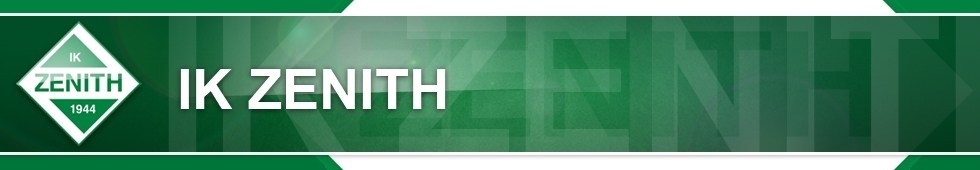 Föräldraföreningen IK Zenith Mötesprotokoll 2013-11-07Närvarande:Dessvärre raderad deltagarförteckning avseende namnen…! Närvarande lag var dock:F-00F-01F-03F-04F-05F-06 F-07 P-01P-02P-04P-07P-98P-99Mötets öppnandeVal av mötesordförande.Till mötesordförande valdes Charlotte Svanström, F05.Godkännande av föregående mötesprotokollFöregående mötesprotokoll godkändes.Information från Styrelsen – möte 5 nov 2013Zenith står upp mot våldet! Följande inlägg finns från Zeniths styrelse på laget.se:”Efter den senaste tidens otäcka händelser i bl. a Biskopsgården där många av våra pojk- och flicklag tränar och spelar innebandy har flertalet oroliga föräldrar & ungdomar hört av sig med frågor om hur vi som förening ställer oss till om det är rimligt att vistas i dessa s.k. riskområden.

På senaste styrelsemötet samt efter ingående samtal och möten med våra ledare är vi nu helt på det klara med att vår ståndpunkt som förening är att vi Inte kommer böja oss för våldet utan kommer fortsätta träna och spela matcher här tills Polis & Stadsdelsnämnden säger annat.

Dock kommer föreningen stötta de lag som väljer att inte fortsätta använda hallen genom att försöka hitta alternativa tider.

Det är viktigt att stå upp mot våld & rasism och vara en god förebild för våra barn och ungdomar.”
Levande klubbstuga!Klubben/styrelsen ser gärna att klubbhuset används mer aktivt av spelare, ledare och föräldrar. Är klubbhuset öppet är man välkommen in att värma sig, låna omklädningsrum, toaletter, använda köket etc. Uppmaning till alla föräldrarepresentanter att informera övriga föräldrar om detta. Fika försäljningUttrycklig önskan finns från Styrelsen att Föräldraföreningen uppmuntrar respektive lag att fixa försäljning av fika vid matcher och träningar. Föräldraföreningen tog beslut om utökad fikaförsäljning, se punkt nedan.MyClubNy möjlighet att tjäna in pengar till lagkassan finns med MyClub. Kataloger och information finns hos Ann på kansliet.GräscupenPengarna från Gräscupen är fördelat till respektive deltagande lags lagkonto.Föräldraföreningen – förslag och beslut som fattadesFikaförsäljning & bollkallar! 
Förslag diskuterades att upprätta ett rullande schema med frivilligt deltagande för lagen att fixa fika och hålla med bollkallar på herr- och damlagets hemmamatcher under 2014. Beslut togs att:Charlotte kollar med herr- och damlaget hur de har tänk sig fikaförsäljning på sina kommande matcher.Charlotte kollar med kansliet om vi kan använda befintlig bod vid gräsplanen.Till nästa FF-möte ska det tas fram lista över aktuella matcher och därefter upprättas en lista på laget.se/Föräldraföreningen där varje lag få fylla i vilka tillfällen/matcher de vill ansvara. Det är upp till FF-representanterna att driva detta med respektive lag. Det är ett provskott så vi får vara öppna för hur det ska komma att fungera! Fixardagar 2014Beslut på datum för 2014:Måndag 7 aprilMåndag 25 augustiSöndag19 oktoberBeslut togs att:Varje lag ställer upp med 1 förälder per 10 spelare, dock minst 2 st.3 lag / fixardag deltarDe äldre lagen ansvarar för att ta kontakt med Ann/Kansliet för att få reda på vad som ska göras i god tid inför varje fixardag. De äldre lagen ansvarar också för att sammankalla deltagande lag via respektive föräldrarepresentant.På nästa föräldramöte sätts vilka lag som ansvarar för respektive tillfällen under 2014.Zeniths webbsidaLaget.se/Föräldraföreningen nås nu på www.laget.se/IKZENITHFFBeslut togs att:Föräldraföreningen använder laget.se som huvudsaklig informationskanal när alla lag har representanter med inloggningskonto. Föräldrarepresentanter mailar personnummer till Charlotte så läggs ni upp som medlemmar på laget.se.Synpunkter framfördes varför hela personnumret behövdes för inloggning. Dock inget vi kan påverka.Zenithdagen 1 maj 2014Zenithdagen 2013 var ett uppskattat event i klubben. Det var första året den hölls och det fanns såklart en del saker att förbättra till kommande år. Beslut togs att:Föräldraföreningen kommer att anordna Zenithdagen även 2014.Utsedd Cupgeneral är återigen Magnus Alexandersson (frånvarande på detta möte! )Bjuda in Mattias Säll till nästa möte och diskutera om Innebandyn ska samköras med fotbollen på samma dag.Övrig informationSussies minnesfond. Det finns en minnesfond stiftad av IK Zenith-aktiva familjen Ström – Sussie Ströms Minnesfond. Stiftelsens ändamål skall vara att verka för ett gott föreningsliv och god kamratskap i stadsdelarna Torslanda och Björlanda i Göteborg, genom att lämna ett årligt stipendium till 1 till 3 stipendiater varvid en eller flera personer skall belönas för genomförda goda insatser inom föreningslivet, för god kamratskap eller på annat sätt bidragit till att främja föreningslivet i Torslanda och Björlanda. Stipendium kan även utgå för personer eller idrottsföreningar som behöver uppmuntran, stöd eller ekonomiskt bistånd för att utöva, deltaga i eller bidra till föreningslivet i Torslanda och Björlanda. Vill du bidra till fonden kan du sätta in ett bidrag på bankgironr 318-3670. På nedanstående länk finns ansökningsblankett för stipendiet: www.sussiesminnesfond.se KlädförrådetAvvakta med rensning av klädförrådet till dess att alla lag har fåt ut sina matchställ. Kontakt tas med Ann först.Skåpen i HovgårdenFortfarande ingen information om tillgång på skåp oh nycklar. Tas igen nästa möte så att vi får en uppdatering och koll inför vårsäsongen 2014. Zeniths julbordKlubben anordnar julbord 10 dec för ledarna i klubben (tränare och styrelsen). Pga begränsat antal platser (180 ledare, 110 platser) finns i dagsläget inte plats för föräldrarepresentanterna.Övriga frågor/punkter till nästa möteVal av ordförande och sekreterare för 2014! Nästa möte Nästa möte är torsdag de 20 februari 2014 kl 17.30 – ca 18.30Mötets avslutandeSekreterareCharlotte Svanström